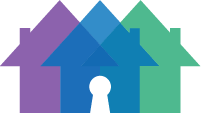 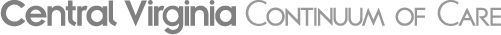 Board Meeting August 8, 2023Welcome and Introductions: Tab RobertsonCalled to order at 1:08pm. Approval of June Board Minutes: Tab RobertsonMary Mayrose motions to approve June minutes, April Watson seconds, none opposed.HUD FY23 CoC Competition Notice of Funding Opportunity: Sarah FuentesCompeting nationally against 400 CoC’s. We scored highest in Commonwealth last year. Miriam’s House and Housing Authority funded. Programs funded include: RRH, PSH, CoC Planning and HMIS. CoC Bonus and DV Bonus only options for additional funding since Board approved monitoring and evaluation committee’s suggestion to renew projects at current funding amounts. No one has applied for bonus projects yet- due August 7th. Sept 6th (next board meeting) review and ranking committee convenes to rank projects. Sept 28th collaborative application due to HUD. Review and Approval of Project ScorecardsBryon Meade motions to approve, Shawn Farmer seconds, none opposed.Review and Approval of Review and Ranking PolicyPaul Robertson motions to approve, Pat Young seconds, none opposed.Built for Zero Relaunch: Sarah FuentesBuilt for Zero attended July Community Meeting. Our community is recommitting to Built for Zero principles. Break out sessions for priority sub population to brainstorm strengths and weaknesses. Landlord engagement session was really helpful. Case review for each priority sub populations completed.ReInstitute Conference and 100 Day Challenge: Tab RobertsonOur community is further ahead compared to other attendees. Goal of 100 day challenge to get to functional zero for chronic and veterans which for our community is 3 in each category. Officially starts August 7th and ends November 15th. Form teams to work on challenges. ReInstitute will provide an individual to work with our community one on one. Fridays at 10:30am in morning will be ongoing meetings. Topics to be worked on include: housing inventory, silo’s, client engagement, data, equity. Committee Reports:CoC/HMIS Lead: Sarah FuentesAccuracy and Technical Standards Audit- HMIS users agree to annual audit, review 5 case files (paper versus electronic). Technical portion includes things like is computer is password protected, ensure confidentiality of system, etc.Housing Virginia’s Most Vulnerable Conference- September 21st, 22nd in RichmondCommunity Case Review: Sarah Fuentes Current by-name list: 10 veterans, 20 families, 8 youth, 8 chronically homelessCommunity Commitment Committee: Stephanie AndrewsRepresentative from Daily Bread and GLTC potentially joining. Meeting 4th Thursday of the month at 9am. Data & Performance: Sarah FuentesMet 2 weeks ago, HMIS audits, data errors, reviewing data updates from HUD effective Oct 1, 2023.Homeless and Housing Services: Sarah Fuentes on behalf of Sarah QuarantottoMet last week. Gaps in system: cold weather shelter, coordinated entry training (system map, forms).Nominating: Jeremy White Lynchburg City Hall replacement nominees for John Hughes. Kent declined since he’s in interim role. City Manager’s office rep- April has a meeting with them and will ask if there is someone else that would be a better fit. Training: Brittany McFadden- no updateNew Business Closing Announcements Salvation Army, Fri Aug 25th 2-3:30 Community Resource Fair. Sarah Fuentes signed up to represent CHIA and CoC. Homelessness focused. Back to School Bash at Birchwood Apts Friday August 4th 3pm-5pm hosted by Housing Authority.Back to School Care Fair August 5th 2pm-4pm, Johnson Health Center, 2402 Atherholt Rd, LynchburgNext meeting: September 6, 2023 at 1:00pm in-person at Miriam’s HouseXPaul RobertsonxMary MayrosexChelsey TomlinXStephanie AndrewsXSarah FuentesxArnold CornealxBryon MeadexTraci BlidoXJeremy WhiteXEvelyn JordanSarah QuarantottoXShawn FarmerBrittany McFaddenxTab RobertsonMickey PaigexPat YoungXApril WatsonxTracey BallaghMichael Johnson